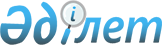 О признании утратившими силу некоторых решений Северо- Казахстанского областного маслихатаРешение маслихата Северо-Казахстанской области от 21 января 2015 года № 32/1      В соответствии с подпунктом 2 статьи 21-1 Закона Республики Казахстан от 24 марта 1998 года "О нормативных правовых актах" Северо-Казахстанский областной маслихат РЕШИЛ:

      1. Признать утратившими силу решения Северо-Казахстанского областного маслихата согласно приложению к настоящему решению.

      2. Настоящее решение вступает в силу со дня подписания. 

 Перечень утративших силу некоторых решений Северо-Казахстанского областного маслихата      1. Решение Северо-Казахстанского областного маслихата "О Правилах содержания собак и кошек" от 21 июня 2012 года № 5/15 (зарегистрировано в Реестре государственной регистрации нормативных правовых актов 20 июля 2012 года под № 1807, опубликовано в газетах от 28 июля 2012 года "Солтүстік Қазақстан" № 88, "Северный Казахстан" № 88). 

      2. Решение Северо-Казахстанского областного маслихата от 20 июня 2014 года № 26/20 "О внесении изменений в решение Северо-Казахстанского областного маслихата от 21 июня 2012 года № 5/15 "О Правилах содержания собак и кошек"" (зарегистрировано Департаментом юстиции Северо-Казахстанской области 24 июля 2014 года № 2872, опубликовано в газетах от 29 июля 2014 года "Солтүстік Қазақстан" № 92, "Северный Казахстан" № 92).

      3. Решение Северо-Казахстанского областного маслихата от 30 ноября 2012 года № 9/3 "О внесении изменений в решение Северо-Казахстанского областного маслихата от 21 июня 2012 года № 5/15 "О Правилах содержания собак и кошек" (зарегистрировано в Реестре государственной регистрации нормативных правовых актов 25 декабря 2012 года под № 2032, опубликовано в газетах от 29 декабря 2012 года "Солтүстік Қазақстан" № 156, "Северный Казахстан" № 156). 

      4. Пункт 1 изменений, которые вносятся в некоторые решения Северо-Казахстанского областного маслихата, утвержденных решением Северо-Казахстанского областного маслихата "О внесении изменений в некоторые решения Северо-Казахстанского областного маслихата от 19 марта 2013 года № 13/28 (зарегистрировано Департаментом юстиции Северо-Казахстанской области 26 апреля 2013 года под № 2257, опубликовано в газетах от 4 мая 2013 года "Солтүстік Қазақстан" № 52, "Северный Казахстан" № 52). 

      5. Решение Северо-Казахстанского областного маслихата от 10 апреля 2014 года № 24/22 "Об утверждении Правил благоустройства территорий населенных пунктов, содержания и защиты зеленых насаждений на территории населенных пунктов Северо-Казахстанской области" (зарегистрировано Департаментом юстиции Северо-Казахстанской области 17 апреля 2014 года под № 2674, опубликовано в газетах от 25 апреля 2014 года "Солтүстік Қазақстан" № 52, "Северный Казахстан" № 53).


					© 2012. РГП на ПХВ «Институт законодательства и правовой информации Республики Казахстан» Министерства юстиции Республики Казахстан
				
      Председатель ХХХІІ сессии
Северо-Казахстанского
областного маслихата

С.Махметов

      И.о. секретаря 
Северо-Казахстанского
областного маслихата

С.Кашенцева
Приложение к решению Северо-Казахстанского областного маслихата от 21 января 2015 года № 32/1